contrôle de français; prénom..........................................résultat...................sur 100%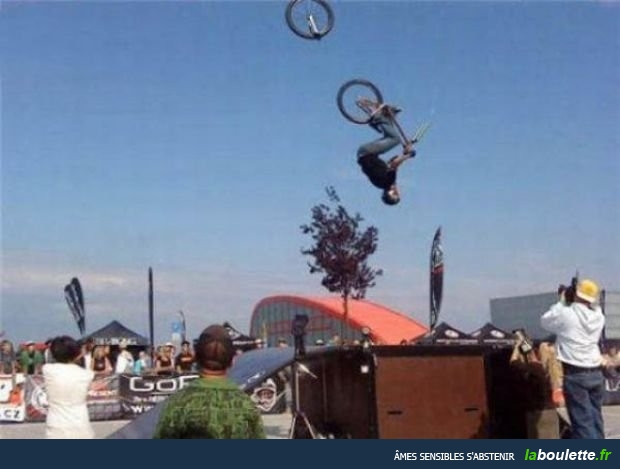 classe 4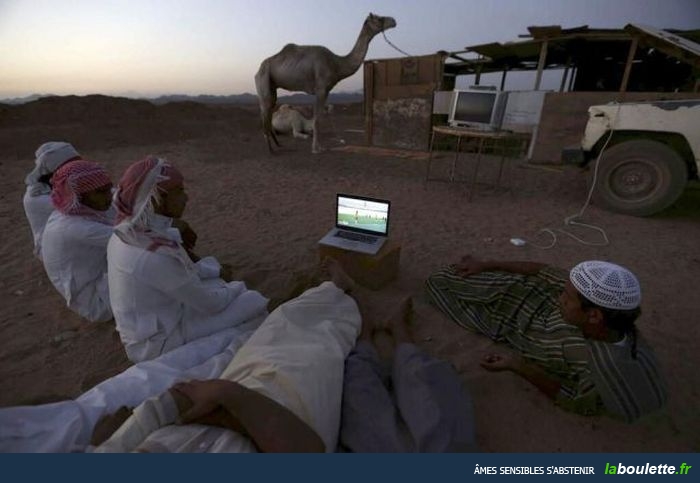 Bonne chance !!LES VERBES IRRÉGULIERS AU PRÉSENTFORM ; marque(f)=märke – livre(m)=bok – avion(m)=flygplanLES PRONOMS POSSESSIFSLES NÉGATIONS – Sätt meningarna i INTE-formLES ADJECTIFSLE GÉNITIFFRÅGEORD – LES PRONOMS INTERROGATIFSPHRASES COURANTES 1les chiffres8726lesverbes1sentir=att känna  i presenssentir=att känna  i presenscraindre=att frukta  i presenscraindre=att frukta  i presensjag kännerjag fruktardu kännerdu fruktarhan/hon kännerhan/hon fruktarvi/man kännervi/man fruktarvi kännervi fruktarni kännerni fruktarde kännerde fruktardevoir=måste, vara tvungen att i presensdevoir=måste, vara tvungen att i presensrire=att skratta i presensrire=att skratta i presensjag måste, börjag skrattardu måste, bördu skrattarhan/hon måste, börhan/hon skrattarvi/man måste, börvi/man skrattarvi måste, börvi skrattarni måste, börni skrattarde måste, börde skrattarsavoir=att veta i presenssavoir=att veta i presensvenir=att komma i presensvenir=att komma i presensjag vetjag kommerdu vetdu kommerhan/hon vethan/hon kommervi/man vetvi/man kommervi vetvi kommerni vetni kommerde vetde kommerfaire=att göra i presensfaire=att göra i presensaller=att gå, må, åka, skall i presensaller=att gå, må, åka, skall i presensjag görjag går, skall, åkerdu gördu går, skall, åkerhan/hon görhan/hon går, skall, åkervi/man görvi/man går, skall, åkervi görvi går, skall, åkerni görni går, skall, åkerde görde går, skall, åkerdire=att säga i presensdire=att säga i presensprendre=att ta i presensprendre=att ta i presensjag sägerjag tardu sägerdu tarhan/hon sägerhan/hon tarvi/man sägervi/man tarvi sägervi tarni sägerni tarde sägerde tarlire=att läsa i presenslire=att läsa i presensmettre=att sätta, ställa, lägga i presensmettre=att sätta, ställa, lägga i presensjag läserjag sätter, ställerdu läserdu sätter, ställerhan/hon läserhan/hon sätter, ställervi/man läservi/man sätter, ställervi läservi sätter, ställerni läserni sätter, ställerde läserde sätter, ställercroire=att tro i presenscroire=att tro i presenspouvoir=att kunna i presenspouvoir=att kunna i presensjag trorjag kandu trordu kanhan/hon trorhan/hon kanvi/man trorvi/man kanvi trorvi kanni trorni kande trorde kanvoir=att se i presensvoir=att se i presensvouloir=att vilja (ha) i presensvouloir=att vilja (ha) i presensjag serjag vill (ha)du serdu vill (ha)han/hon serhan/hon vill (ha)vi/man servi/man vill (ha)vi servi vill (ha)ni serni vill (ha)de serde vill (ha)connaître=att känna till i presensconnaître=att känna till i presensdormir=att sova i presensdormir=att sova i presensjag känner tilljag soverdu känner tilldu soverhan/hon känner tillhan/hon sovervi/man känner tillvi/man sovervi känner tillvi soverni känner tillni soverde känner tillde soverboire=att dricka i presensboire=att dricka i presenspartir=att åka iväg i presenspartir=att åka iväg i presensjag drickerjag åker ivägdu drickerdu åker iväghan/hon drickerhan/hon åker ivägvi/man drickervi/man åker ivägvi drickervi åker ivägni drickerni åker ivägde drickerde åker ivägobestämd singularbestämd singularobestämd pluralbestämd pluralett flygplanflygplanetflygplanflygplanenett märkemärketmärkenmärkenaen bokbokenböckerböckernacourir=att springa i presenscourir=att springa i presenssortir=att gå ut i presenssortir=att gå ut i presensjag springerjag går utdu springerdu går uthan/hon springerhan/hon går utvi/man springervi/man går utvi springervi går utni springerni går utde springerde går utavoir=att ha i presensavoir=att ha i presensêtre=att vara i presensêtre=att vara i presensjag harjag ärdu hardu ärhan/hon harhan/hon ärvi/man harvi/man ärvi harvi ärni harni ärde harde ärsingulier - entalsingulier - entalsingulier - entalpluriel - flertalpluriel - flertalmasculinfémininmasculin+fémininmin, mittminadin, dittdinahans, hennes, sin, sitthans, hennes, sinavår, vårtvåraer, erteraderasderasjardinmer trädgårdfenêtresfplera fönsterboîtefhennes burkpelousefmin gräsmattadémmin tärningboîtesfplvåra burkarfenêtrefderas fönsterdésmpldina tärningarboîtefvår burkfenêtrefhans fönsterverremditt glasdémer tärningpelousefvår gräsmattajardinsmplderas trädgårdarjardinmhans trädgårdverresmplhennes glas1nous avons beaucoup de travail2vous partez en vacances? 3il pleut aujourd’hui4j’ai 50 ans5je fais la cuisine6tu manges des huîtres1en dålig dag2en vacker svensk bil3en konstig övning4ett litet franskt hus5en ful man6en snygg svart bil7en ny film8en henmsk dag – två hemska dagar9en blå, vit och röd flagga10fem omöjliga idéer (impossible – une idée)11Räkna upp 10 adjektiv som placeras framför substantivet !1Stefans övningar 2Lärarens dator3Flickans tidning4elevernas läxor5Pappans bok6bilens märke1närvarhurvarförvem2vilken, vilketvadvadhur dagshur mångavad läser du ?vad gör ni ?vad tittar du på ?vad tycker du om politik ?vad tycker ni om i Sverige ?vilket är ditt favoritämne ?vilket är ert yrke ?vilken är din favoritfärg ?vilket är ditt favoritförnamn ?vilket är ert namn ?när åker ni ?när kommer du ?när arbetar han ?hur dags lägger du dig ?var bor ni ?var går/ska du ?var ligger Cannes ?när slutar du ?vilken är din favoritfilm ?vem är den skyldige ?när är hon född ?när dog han ?vad tycker du inte om ?vad tänker du på ?varifrån kommer du ?jag kommer från Sverigevar är du född ?jag är född i Eskilstunavilket är ditt födelsedatum ?jag är född den 27 :e november 1966hur ser du ut ?hur lång är du ?jag är hur mycket väger du ?jag väger 100 kilohar du djur ?nej, jag har inga djurtycker du om djur ?har du syskon ?nej, jag är enda barnetvad gillar du i livet ?vad gillar du inte ?jag avskyr folk som gnäller, jag är optimistjag har ingen aningröker du ?nej, jag avskyr detvilket är ditt civilstånd ? är du gift?nej, jag är ogift 1101979211208031223844133489514469061557917166393817709791872100mina kompisar kommervad säger du?de åker tidigt nu på morgonentror ni (på) allt han säger?tar ni en kaffe?de säger sanningenkänner ni till denna gata?ser du något i kikaren?när åker ni?hon springer som en galninghan läser Koranen sida för sidakänner du till min favoritfärg?vi sover på vindenjag går ut i eftermiddagmina föräldrar ser alltjag ser ofta din pappakänner ni er bättre idag?jag tror att du kan vinnavarifrån kommer ni?går ni ut även om det spöregnar?jag fruktar att du blir besvikenmin flickvän sover mycketde lägger nycklarna i soptunnanvill ni betala?dricker ni te?vi kan förståsniglar springer aldrig fortjag åker till Estland i morgonvi ser ingentingde går ut varje nattjag vet intekan ni stänga fönstret tack?de kan komma på söndagjag vill ingenting vetani borde/måste sluta att rökaläser du bara deckare?skall vi göra något i kväll?de tar två efterrätter varjag springer i skogenvi fruktar att det är för sentgår du ut med Corinne?vi känner att han gömmer någotåk inte utan mighon skrattar sällandu springer forthon måste lyssna på lärarenskall vi sätta på lite musik?de vet att ni kommertar ni på er era svarta skor?hon tar på sig sin rosa kjoldu dricker lite läskman läser lite i Sverigesov gott Marcel!skall vi dricka något hos mig?hon dricker havsvattenåker du alldeles själv?vi skrattar inte åt hans humorvad ser hon?ställ ditt bagage härgör du dina läxor?vad fruktar ni mest?vi känner väl till Parissover du under fransklektionen?vi åker på semester idagde städar hos migjag säger ingentingni vet ingentingmin syster lagar matsäg mig alltvi skall vinna!vad gör ni?känner du den goda lukten?de vill att jag lägger mig klockan 20.00han vill sluta att rökatror du att det är falskt?mina elever kan inte simmajag åker om fem minuter*vi tar nöje, dvs. vi har det bra, njutervad gör du i kväll?jag skrattar hela tidenman säger tackgår ni ut varje fredag?du skrattar för högt (starkt)de fruktar lärarens reaktionjag tar en pannkaka med honung tackman vet aldrigde måste ändra åsiktjag sover alltid dåligtde känner till min adressmina lärare sover på lektionhur mycket är jag skyldig er?vi vill ha garantier mina bröder läser dåligtskrattar ni när han berättar skämt?de skrattar när du pratarkänner du dig beredd?jag dricker inte kaffe innan jag åker ivägvad läser ni?*hon känner att du inte har det bra härkan du hjälpa mig?*vi tror veta, vi tror att vi vetvar skall jag ställa/sätta mig?Marseille är en stad som fruktar (=farlig)skall du jobba i morgon bitti?jag känner inte alls till Londonjag måste åka nuvill du att jag hjälper dig?ser ni ofta min morbror?springer ni i stan?hon kommer med en kusinhur mår ni?jag tror digvi går ut tillsammans (=vi är ihop)du måste skratta när jag berättar ett skämtde dricker för mycket rödvinkan jag (få) prova?skall ni köpa ett nytt hus?ni säger inte alltde känner sig i formhon tror mig intede tror att ni sjunger brade går på bio utan mig/de skall på bio utan migjag läser tidningenvi kommer straxen olycka kommer aldrig självskall vi gå ut i helgen?vi vet allthon säger att du tar för många kortvi tar tågetkommer du på torsdag?sover ni bra?jag känner mig sjuk